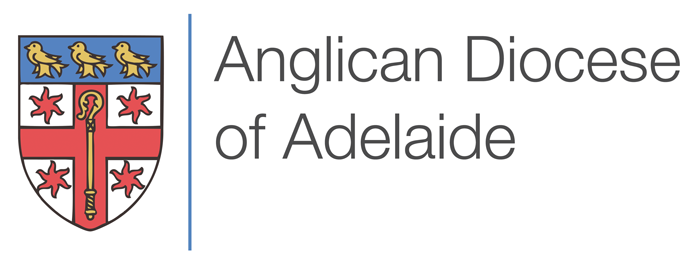 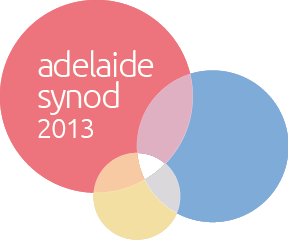 Order of BusinessFriday 18 – Sunday 20 October 2013First Session of the Forty Second Triennial Synod
159th Annual SessionSynod of the Diocese of Adelaide of the Anglican Church of Australia Inc.Please note that the order of the Notice Paper will not be varied by the President without good reason.If a matter is not concluded when the President declares a break, that matter will be resumed after the break.Welcome and introductory remarks by the President.PROCEDURAL MOTIONMoved by Keith Stephens (Secretary of Synod)Seconded byThat this Synod welcomes:The Observers from the Diocese of Willochra (Mr Tim Butler, and The Venerable Prue O’Donovan) and the Diocese of The Murray (The Very Rev’d Dirk van Dissel and Mr Jonathan Woore);Sudanese Experimental Congregations;The Pastor and Observers from the Dinka Sudanese Anglican (Episcopal) Experimental Congregation at Maughan Church;The Pastor and Observers from The Lakes Province of Sudan (Episcopal) Experimental Congregation at St Luke’s Whitmore Square;The Pastor and Observers from the Sudanese Anglican (Episcopal) Congregation at Church of the Holy Redeemer, Ingle Farm;The Observers from MarThoma Church, Adelaide;Ministry Unit Members who are not members of Synod;Ms Susan Arnold, Diocesan Finance Manager;Mrs Vivien Bleby, Bush Church Aid SocietyMrs Sue Harrington, Professional Standards CommitteeMr David Williams, Regional Director, Church Missionary SocietyMr Martin Drevikovsky, Mr Michael Nicholls, Ms Mary Phipps-Ellis from General SynodOrdinands.and accords them a seat on the floor of Synod with the right to speak but not to vote or move or second motions.PROCEDURAL MOTIONMoved by Mr Keith Stephens (Secretary of Synod)That so much of Standing Orders be suspended to allow for the timetable of Synod be as outlined on the Notice Paper noting several orders of the day.PROCEDURAL MOTIONMoved by Mr Keith Stephens (Secretary of Synod)That this Synod suspend so much of Standing Orders as is necessary to:1.	Allow for a five minute interview to take place at the commencement of the Business Sessions as listed in the Notice Paper;2.	Allow for the use of electronic voting, in accordance to the memorandum circulated to members of Synod, at this Session of Synod as and when the President shall determine; and3.	To set aside no more than fifteen minutes now to allow for a brief workshop on how to use the issued electronic voting devicesThe President announces the appointment of the Synod Minutes Secretaries and Scrutineers.The President tables the register of members of the Synod, announces the procedure for recording attendance, and welcomes members new to this session.The President tables the names of those members whom he has excused from attendance and tables the register of alternate lay members of Synod.The Secretary of Synod explains matters of procedure and personal comfort.The President tables the parochial statistics and “Reports and Accounts for Synod 2013”, containing the following Annual and Special Reports and Accounts, previously distributed.Petitions may be presented.APPOINTMENT TO CHAIR OF COMMITTEESMoved by Mr Keith StephensThat Dr Baden Teague be appointed Chair of Committees for this session of Synod.VOTE OF THANKS to the Archbishop for his Presidential AddressMoved by The Venerable Elizabeth DykeThat a Vote of Thanks be accorded to the Archbishop for his Presidential Address to the Synod.Motions arising from Presidential Address.The President calls over the Notice Paper.Any members of Synod (except the member in whose name the motion stands) may call “Object” if he or she wishes the matter to be debated.  In the absence of any such objection, the motion will be regarded as formal and will be put forthwith without amendment or debate.FINANCEBUDGETA presentation by Mr Keith Stephens, Registrar and Secretary of Synod & Ms Susan Arnold, Finance Manager(Leave will be sought from Synod for Ms Susan Arnold to present.)Moved by Mr Keith StephensSeconded by Mr Alastair LeaThat Synod receives the Financial Statement for the 12 months ended 30 June 2013 and the Synod Operations Report 2013 as dispatched with the Notice Paper.Moved by Mr Keith StephensSeconded by Mr Alastair LeaThat Synod budget for the Year 1 July 2013 to 30 June 2014 and the indicative budget for the Year 1 July 2014 to 30 June 2015 as dispatched with the Notice Paper be adopted.ASSESSMENTMoved by Mr Keith StephensSeconded by Mr Alastair LeaThat Synod adopts the estimate of Diocesan Expenses for the year 2014 and the rate of assessment of 16.75% of assessable income for the year 2014.LEGISLATIONORDINANCES16.1	CATHEDRAL ORDINANCEMoved by The Rev’d Stuart LangshawSeconded by The Very Rev’d Frank NelsonThat this Synod agrees in principle to a Measure for an Ordinance with respect to the Cathedral Church of St Peter and matters incidental thereto.16.2	CLERGY PARENTING LEAVE ORDINANCEMoved by Mr Keith StephensSeconded by The Venerable Elizabeth DykeThat the Synod agrees in principle to a Measure to amend the Clergy Parenting Leave Ordinance 2003.MOTIONS17.	PROFESSIONAL STANDARDS PROCESSESMoved by The Hon David Bleby, QCSeconded by Mr Keith StephensThat the Synod considers in conference for a period to be determined by the President the proposed aspects of the Professional Standards process; Pre–Board option; the Post–Board review and the Grievance Process which have been circulated to members of the Synod.ASSESSMENT REDUCTIONMoved by The Rev’d Michael RussellSeconded by Mr Allan PerrymanThis Synod encourages Diocesan Council in its forthcoming budget processes to plan to reduce the assessment to 15% or below within three years. PERSONAL GIVING INCENTIVEMoved by The Rev’d Michael RussellSeconded by Mr Allan PerrymanThis Synod encourages Diocesan Council toinvestigate an assessment model where individual parishioner giving is assessed at a considerably lower rate than parish investment and other income bring its findings and resulting proposals to the next session of Synod  DEAN AND CHAPTERMoved by Canon Andrew CheesmanSeconded by Dr Baden TeagueThat Synod acknowledges the work of the Dean and Chapter Inc over 165 years and recognises that any former roles and those still current will be carried on under the auspices of the Synod.REFUGEESMoved by The Rev’d David Covington-GrothSeconded by Mr Eric SmithThat this Synod calls on the Federal Government to:•	recognise its roles and responsibilities as signatures to the UN Refugee Convention•	recognise that once refugees have touched Australian territory they come under Australian jurisdiction and should have their claims processed within Australian national territory at locations where they have access to a full range of support services•	seek to decrease the delays in procedures for processing, particularly security checks undertaken by ASIO•	maintain Inverbrackie detention centre as an alternative place of detention.ST BARNABAS’ COLLEGE BUILDINGMoved by The Rev’d Dr Matthew AnsteySeconded by The Rev’d Dr Theo McCallThat Synod acknowledges and celebrates the blessing of the Foundation Stone for a new St Barnabas’ College building and commends the fund raising efforts for this project.PRISON CHAPLAINCYMoved by Mr Shaun McGrathSeconded by The Venerable Paul MitchellThat Synod encourages Diocesan Council and Anglicare SA to consider supporting a sustainable prison chaplaincy ministry in South Australia.NEW MINISTRY ACTIVITYMoved by The Rev’d Martyn WoodsfordSeconded by The Rev’d Stephen DaughtryThis Synod resolves to affirm, and to regularly and attentively pray for, the broad range of new and emerging models of congregational ministry and missional activity currently being enacted within the diocese.In particular we recognise:1.   That all new ministry models are complementary to established models and are jointly part of God’s Kingdom activity in this diocese. We are seeking to embrace a ‘mixed economy’ approach appropriate to our changing cultural context.2.  That models of ‘cluster’ and ‘corridor’ ministry, especially those in the Playford, Salisbury and Western-Port corridor areas, are genuine, adventurous and necessary new expressions of Anglican ministry designed to re-engage whole communities with Anglican Christianity.3.   That flexible ‘pioneering’ ministry to niche communities or sub-cultures, not necessarily based in distinct geographical areas, is a legitimate missional approach to establishing church beyond traditional parish models.We encourage all those in leadership of these new ministry areas to regularly communicate their plans and prayer requests through the diocesan network so as to facilitate targeted and informed prayer support. DIOCESE OF THE MURRAYMoved by Mr Keith StephensSeconded by Mr Allan PerrymanThat this Synod welcomes the election of The Right Rev’d John Ford as the fourth Bishop of The Diocese of The Murray and encourages that with this appointment the Province may strive to better work together for the future of the Church in South Australia. STEWARDSHIP OF DIOCESAN RESOURCESMoved by The Venerable Paul MitchellSeconded by Mrs Helen CarrigThat this Synod recognises and affirms the work of the Parish Review Task Force as established following Synod 2012 and encourages Diocesan Council to continue this important work maximising the mission and ministry opportunities in this Diocese through the prudent use of and good stewardship of our resources.27.	USE OF CHURCH PROPERTYMoved by The Right Rev’d Dr Tim HarrisSeconded by The Rev’d Martyn WoodsfordThat this Synod, mindful of the review of church sites and buildings, endorses a strategy of missional redevelopment of strategic properties beyond the provision of dedicated liturgical space, including encouraging greater flexibility in meeting space, the development of facilities for ease of hospitality and (where appropriate) providing contexts for effective introduction and support of fresh expressions of church.That this Synod furthermore encourages Archbishop and Diocesan Council to identify all possible avenues of funding and resources to prioritise the redevelopment of ministry sites around new paradigms of mission and ministry addressing our changing contexts and environments, with infrastructure and facility development to most effectively support such initiatives.28.	DIOCESAN YOUTH MINISTRYMoved by The Rev'd Sam BlebySeconded by The Rev'd Ben WooddThat this Synod notes with joy the growth of the Diocesan Youth Service, 'Thrive', the excellent attendance at Redefinition youth camp and the increase in the numbers of those training as youth leaders within the diocese, and commits to prayerful support of the diocesan youth leadership as they seek, under God, both to bring the message of Jesus Christ to the young people of Adelaide, and to establish, build them up and nurture them in the faith.29.	CONTINUING EDUCATION IN THE DIOCESEMoved by The Right Rev’d Dr Tim HarrisSeconded by The Rev’d Dr Matthew AnsteyRecognising that leaders are called to serve God in positions of trust and responsibility, this Synod commits to the goal that all leaders and aspiring leaders participate in the Diocesan Ministry Education Program, and commends the newly introduced Bible 360 course as one of the option’s available among others which takes into account each person's previous learning and life experience; current ministry context; and future aspirations and missional possibilities.30.	ANGLICARE SA INCMoved by Mr Keith StephensSeconded by The Venerable Peter ChilverThat this Synod confirms the amendments made to the constitution of Anglicare SA Incorporated made at its Annual General Meeting held on 19 October 2013,  namely:1.	That Clause 19.1 (e) be amended to delete the words “, one of whom may be the Chief Executive” so as to then read: “three (3) persons elected by the Board2.	That Clause 19.2 be deleted,3.	That Clause 19.3 and the schedule to the constitution be deleted (transitional provisions from previous amendments)4.	That Clause 21.9 be amended to delete the words “Save as expressly provided for in the Constitution” so as to then read: “No employee of Anglicare SA shall be eligible for election to the Board.”5.	That Clause 21.10 (i) be amended to delete “except as otherwise provided for in the constitution)” so as to then read: “If the member becomes an employee of Anglicare SA.”6.	That a new clause 25.5 be inserted:“Subject to a resolution to exclude the Chief Executive from a meeting or from consideration of a particular item, the Chief Executive is expected to attend all Board and Committee meetings.”; and7.	That Clause 26.4 be deleted.31.	ANGLICARE SA INCMoved by Mr Keith StephensSeconded by The Venerable Peter ChilverThat this Synod gives in principle support for Anglicare SA incorporated undertaking a process to become a company limited by guarantee under the Corporations Act 2001 noting that this matter will need further consideration at a subsequent session of Synod.32.	LEIGH TRUSTMoved by Mr Keith StephensSeconded by Mr Allan PerrymanThat Synod notes the vacancy on the Leigh Trust and appoints Mr Michael Ford as a representative of the Willochra Diocese to the Leigh Trust subject to his undertaking in writing, to retire from office under the conditions approved by the First Session of the Thirty Fifth Triennial Synod.33.	GENERAL SYNOD 2014Moved by The Hon David Bleby, QCSeconded by Mrs Lynn KingThat this Synod welcomes the decision of the Standing Committee of General Synod to hold the 16th ordinary session of the General Synod in Adelaide from 29 June to 4 July 2014.  It encourages all members of the Church in this diocese to pray for the General Synod, its Commissions, Task Forces, Committees, Networks and staff in the preparation for the session of General Synod, and requests all parishes and organisations to encourage groups to consider offering as volunteers in the preparation for and running of the 2014 General Synod.34.	VOTE OF THANKS for Synod ArrangementsMoved by The Venerable Peter Chilver35.	CLOSING WORSHIPFRIDAY, 18 OCTOBER7:00pmSt Peter’s Cathedral, North AdelaideSynod Service and the President’s Pastoral AddressSATURDAY, 19 OCTOBERSt Peter's College, Memorial Hall, Hackney Road, Hackney   8:30amRegistration  9:00amMorning PrayerWelcome and Procedural Motions  9:30amPresentation to Synod: Strategic Plan – “Setting a Vision for the Future”10.00amBusiness Session – Motions arising from the President’s Address10.30amVoting for elections OPENS10.30amMorning Tea11:00amBusiness Session – Finance
(Commencing with an Interview exploring specific mission and ministry activity in the life of the Diocese)11.45amBusiness Session – Legislation12:45pmLunch  1:45pmBusiness Session – 
(Commencing with an Interview exploring specific mission and ministry activity in the life of the Diocese)  3:30pmAfternoon Tea  4.00pmVoting for elections CLOSES  4:00pmAnglicare SA Inc Annual General Meeting  5:30pmBusiness Session – 
(Commencing with an Interview exploring specific mission and ministry activity in the life of the Diocese)  6:00pmSynod adjourns: Evening PrayerSUNDAY, 20 OCTOBERSt Peter's College, Memorial Hall, Hackney Road, Hackney1:00pmSynod Hall Opens1:30pm  Synod Conference:  Professional Standards3.00pmBusiness Session – Motion 30 and 31 (Commencing with an Interview exploring specific mission and ministry activity in the life of the Diocese)3:30pmAfternoon Tea4:00pmBusiness Session5:30pmOpen Session6:00pmSynod close: Evening PrayerMembers of SynodClergy RepresentativesLay RepresentativesDiocesan ReportsDiocesan Council Report to SynodDiocesan Administration and Resources Executive 	Mission and Evangelism Ministry UnitEducation and Formation Ministry UnitChurch in Society Ministry UnitThe GuardianProfessional StandardsFinancial OperationsAnglicanFunds – South AustraliaSt Barnabas’ CollegeParish MinistrySt Peter’s CathedralAdelaide Area DeaneryEastern Area DeanerySouth Eastern Area DeanerySouth Western Area DeaneryWestern Suburbs Area DeaneryGawler Area DeaneryAnglican SocietiesAnglican Cursillo MovementGirls’ Friendly Society in SA IncEvangelical Fellowship in the Anglican Communion  SAMother’s Union Australia – Diocese of AdelaideAnglican EntitiesAnglicare SA IncAnglicare-SA Housing AssociationLaura & Alfred West Cottage Homes IncNorth Road CemeteryLeigh TrustAnglican SchoolsSchools Liaison OfficerSchools’ ChaplaincyPedare Christian CollegePulteney Grammar SchoolSt Andrew’s SchoolSt Columba College Walford Anglican School for GirlsPartner OrganisationsAnglican Board of MissionBush Church Aid SocietyFly In Fly Out (FIFO) MinistryChurch Missionary SocietySparkLitAustralian Fellowship of Evangelical StudentsSchools Ministry GroupConverge InternationalSouth Australian Council Of Churches IncCity Bible Forum